TERMO DE VOLUNTARIADOCONTRATANTE: INSIRA O NOME DA EMPRESA JUNIOR (Razão Social), inscrita no CNPJ sob o nº.Insira o CNPJ da EJ, sediada na Insira o endereço fiscal (contendo: logradouro, número e complemento se houver, bairro/distrito, CEP e município) por meio de seu representante legal o Sr/Sra. Diretor(a) Presidente Insira o nome completo do responsável legal do CPF n.º Insira o CPF do responsável legal  e RG n.º Insira o RG do responsável legal mais o órgão emissor do documento e estado.VOLUNTÁRIO (A): Insira o nome completo do membro voluntário, Brasileiro(a), Solteiro(a), estudante do Insira o curso no qual está matriculado, portador do CPF Insira o CPF do membro voluntário e RG nº. Insira o RG do membro voluntário mais o órgão emissor do documento e estado, com endereço pessoal situado na Insira o endereço do membro voluntário (contendo: logradouro, número e bairro/distrito, CEP e município) com CEP de número Insira o CPE do membro voluntário, doravante denominado (a) simplesmente como VOLUNTÁRIO (A)As partes acima qualificadas celebram entre si, na melhor forma de direito, e com fundamento na Lei nº 9.608, de 18 de Fevereiro de 1998, o presente instrumento particular de TERMO DE VOLUNTARIADO, que se regerá pelas cláusulas abaixo estipuladas:CLAUSULA 1ª   –   A   INSIRA O NOME DA EMPRESA JÚNIOR (razão social) reconhece O(A)VOLUNTÁRIO(A) como membro efetivo e que este concluiu a etapa inicial do Processo Seletivo de forma satisfatória, assim como cumpriu os procedimentos previstos no Estatuto conforme previsto.CLÁUSULA 2ª – O(A) VOLUNTÁRIO(A) compromete-se a prestar serviços inerentes a atividade da  INSIRA O NOME DA EMPRESA JÚNIOR (razão social)PARÁGRAFO ÚNICO: O(A) VOLUNTÁRIO(A) compromete-se a dedicar tempo e empenho necessários para a execução das atividades a ele confiadas, cumprindo as metas e prazos à ele estabelecidos.CLÁUSULA 3ª – A INSIRA O NOME DA EMPRESA JUNIOR compromete-se a:Assegurar ao VOLUNTÁRIO(A) as condições necessárias para o desenvolvimento das  atividades a ele confiadas;Avisar o(a) VOLUNTÁRIO(A) caso venha a dispensar temporária ou definitivamente seus serviços, por qualquer motivo.CLÁUSULA 4ª - O(A) VOLUNTÁRIO(A) prestará os serviços de que trata a cláusula 2ª, de forma totalmente gratuita, por sua livre e espontânea vontade, a título de colaboração com a INSIRA O NOME DA EMPRESA JUNIOR  na consecução de suas finalidades Institucionais.CLÁUSULA 5ª - O presente termo é firmado por prazo indeterminado.CLÁUSULA 6ª- O presente termo não gera e não gerará qualquer vínculo de relacionamento trabalhista-previdenciário entre as partes, em consonância como disposto no parágrafo único do artigo 1º da lei 9.608/98.CLÁUSULA 7ª- Em vista da natureza não econômica e gratuita do presente instrumento contratual, havendo a rescisão do mesmo por iniciativa de qualquer uma das partes, o(a) VOLUNTÁRIO(A) não terá direito a remuneração, compensação ou indenização de qualquer tipo.CLÁUSULA 8ª- O presente termo poderá ser rescindido a qualquer tempo, por iniciativa de qualquer uma das partes, sem ônus ou encargo financeiro para qualquer das partes, seguindo os procedimentos definidos no regimento interno.CLÁUSULA 9ª - O(A) VOLUNTÁRIO(A) declara para os devidos fins de direito que cumprirá e respeitará todas as normas que regem as atividades da INSIRA O NOME DA EMPRESA JUNIOR  descritas em seu Regimento Interno, Estatuto, Normas Internas e Código de Ética.CLÁUSULA 10ª- Fica eleito o foro da comarca de Manaus para dirimir eventuais dúvidas ou litígios decorrentes do presente termo. E, por estarem justos e contratados, firmam o presente instrumento particular de TERMO DE VOLUNTARIADO, em duas vias de igual teor.Manaus, Amazonas, XX de XXXXXX de 20XX.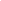 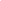 NOME COMPLETO DO DIRETOR PRESIDENTEDiretor PresidenteNOME COMPLETO DO DIRETOR DE GESTÃO DE PESSOAS OU CARGO SIMILARDiretor de Gestão de Pessoas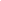 NOME COMPLETO DO MEBRO VOLUNTÁRIOVOLUNTÁRIOTESTEMUNHAS: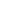 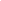 NOME: NOME COMPLETO DA TESTEMUNHA1  CPF: CPF DA TESTEMUNHA 1RG: RG DA TESTEMUNHA 1NOME: NOME COMPLETO DA TESTEMUNHA 2CPF: CPF DA TESTEMUNHA 2RG: RG DA TESTEMUNHA 2